Reunião Aberta do MedCA – 17 de julho de 2020Plataforma Google Meet (17:40h - 19:10h)Pauta: Planos e propostas sobre o EREPresentes: Laira Tonon – Turma 9Farley Reis Rodrigues - Turma 10Alice Rezende - Turma 11Taiana Sacramento Rotondo – Turma 9Luiz Eduardo Guerra de Sá - T11Március Silva - Turma 10Victor Schulthais Chagas -Turma 11Lara Mattos Pires - T11Vanessa Miranda Rocha - T11Layla Lacerda S. Anjos -Turma 11Geovanna Ribeiro -  Turma 11José Geraldo Alves Coutinho Filho- Turma 10Julia Maria Alves Meira – Turma 10Daniel Videira – Turma 10Otávio Nunes - Turma 9Bernardo Chicarelli –Turma 11Roberto Magalhães Silva – Turma 7Pedro Henrique Nogueria - T9 Karine Emilly Buenos -  Turma 10Jordânia Alves – Turma 9REPASSESChapa “Todo Mundo no DCE” foi empossada na segunda feira, 13/07/2020, em CoE on-line com participação dos representantes de Centro Acadêmicos. Anteriormente, o DCE estava sob gestão de uma Comissão Gestora (Pedro Marcatto), uma vez que a suspensão do calendário acadêmico aconteceu antes do fim do processo de empossamento da chapa já eleita. Nesse sentido, a Gestão do MedCA ficou responsável pro estabelecer contato com a nova gestão do DCE e discutir os próximos desafios em relação ao ERE.UFV anunciou o retorno remoto da pós-graduação nos três campi, discutido pelo Conselho de Ensino, Pesquisa e Extensão (CEPE). O prímerio período letivo (2020/01) retornará em 3 de agosto, com previsão de encerramento para 16 de outubro. Já o 2º semestre letivo (2020/2), de acordo com os calendários, ocorrerá de 9 de novembro de 2020 a 12 de fevereiro de 2021.Reunião dos representantes discentes do CCB e os professoresdo departamento para discutir as propostas de ensino remoto para a graduação. Decisões: O ERE muito provavelmente será implantado e será facultativo, o que significa que a pessoa deverá se inscrever caso deseje participar; Disciplinas serão distribuídas de forma ranqueada (número limitado de vagas – para pleitear uma vaga, será feito esquema de ranqueamento estudantes para distribuí-las, priorizando, por exemplo, alunos que estão no final do curso ou que já repetiram alguma matéria); Grande parte das disciplinas práticas não serão ofertadas; Das mais de 300 disciplinas do CCB, menos de 90 serão ofertadas;Provavelmente novas disciplinas não serão criadas (diferente do que ocorreu no PEO);Sábado (18/07) ocorrerá uma reunião informal com uma professora do CCB para discutir a experiência do PEO;Levantou-se a questão dos grupos de trabalho do MedCAfé com Prosa, que ainda está com poucas pessoas;As turmas de 1º ao 4º ano entregaram os documentos de Redução de Danos de à Comissão Discente. Porém, a gestão do MedCA percebeu que as diferentes formas de abordagem de cada documento poderiam estabelecer uma desconexão de propostas. Igor sugeriu que o CA faça um documento a parte – uma cartilha que aborda a redução de danos de forma mais geral – e outro juntando os documentos já prontos das turmas. DISCUSSÃOVanessa Miranda: levantou a questão problemática de limite de vagas, o que aumenta a exclusão. Jordânia: comentou sobre as dificuldades enfrentadas pelos professores, que também estão passando por problemas de saúde mental e sentem-se sobrecarregados, o que afeta na possibilidade de arcarem com turmas maiores.Victor Chagas (turma onze): pediu fala para perguntar sobre a situação dos arquivos de Redução de Danos por turma, feitos a partir da Comissão Discente de Volta às Aulas; Victor sugeriu que cada turma envie seu documento aos professores e o CA faça o documento geral e o envie à Coordenação.Igor Pereira: comentou sobre a angústia da falta de mobilização dos professores e a verticalização do processo, em que a decisões são tomadas sem consulta aos estudantes;Taiana Rotondo (representante discente no Colegiado): comentou que sente que os professores também estão “perdidos” na situação e estão aguardando a reunião do CEPE no dia 31 de julho, que será decisiva sobre o ERE na UFV.Victor Chagas: apresentou um trecho do posicionamento discente da UFMG para o estabelecimento de diretrizes e estratégias do ERE e planejamento de inclusão da universidade em questão. Referenciou a cartilha de redução de danos do direito UFMG para utilizar de base para a produção da nossa;Julia Meira: afirmou a importância de fazer o documento de redução de danos do MEDCA e de fazê-lo antes da reunião do CEPE, como uma forma de pressionar a Coordenação para a manutenção dos direitos estudantis em sua integridade.Igor Pereira: apresentou o plano resumido da resolução do CEPE da UFMG para o ERE;Roberto Magalhães: citou que o documento produzido pelo Movimento Correnteza e assinado pelo MedCA tem vários planos de redução de danos que podem ser utilizados para basear uma cartilha do MedCA. Ressaltou que é difícil se posicionar sem ter um planejamento em mãos. Também comentou sobre a falta de reflexão sobre as condutas tomadas nesse momento e os possíveis desfechos negativos que elas podem trazer (ex.: adoecimento/óbito de um estudante do internato em caso de retorno das aulas). Comentou sobre os debates da ABEM e o estabelecimento de condições mínimas para o retorno, citando: 1) EPIs para todos os estudantes, distribuído pelo universidade; 2) Retorno em cidades com taxa de transmissão menor ou igual a 1 (declive da curva); 3) Redução de estudantes em cada cenário; 4) Priorizar estudantes no último ano do curso, levando em consideração os processos seletivos de residência e o atraso significativo em formaturas.Roberto: afirmou que a UFV já sinalizou interesse em retornar o internato para a turma 6 e a maioria da turma se posicionou favorável.Victor Chagas: compartilhou a simulação do calendário acadêmico de reposição que a UFMG aprovou.- Discutiu-se a viabilidade de enviar os documentos já prontos de cada turma para os professores correspondetes às grades específicas e foram feitas propostas de como realizar isso de forma mais efetiva possível;Jordânia: levantou a preocupação de manter o contato via órgão representativo que o MedCA, para garantia dos direitos estudantis e coibir retaliações ou desentendimentos entre professores e estudantes;Taiana Rotondo: sugeriu que o documento de Redução de Danos do MedCA seja uma espécie de introdução e os documentos da turma sejam enviados de forma anexa – ambos pelo MedCA. Em seguida,  criar um documento mas amplo discutindo a redução de danos.Jordânia: levantou a possibilidade de cada representante da Comissão Discente de Volta às Aulas enviar separadamente o arquivo de sua turma correspondente, em nome do MedCA. Laira Tonon: ressaltou a importância de estabelecer datas, tendo em vista que a reunião do CEPE está próxima. Também pontuou que a decisão sobre a implantação do ERE ainda não é oficial e isso dificulta a formulação e envio de propostas para os docentes.VOTAÇÃOFoi feita a votação sobre os documentos de redução de danos com as seguintes propostas:Proposta 1: MedCA enviará um email para a coordenação e para os professores em nome da Comissão do 1º ao 4º ano. O email terá como anexos os documentos de cada turma. Criar posteriormente um documento geral para ser enviado, com redução de danos do 1° ao 6°Proposta 2: MedCA recomendará que cada turma envie seu respectivo documento para a coordenação e para os professores. Criar posteriormente um documento geral para ser enviado, com redução de danos do 1° ao 6°.Proposta 3: MedCA ficará responsável por criar um documento de redução de danos, incluindo os documentos de cada turma nesse documento.Abstenção;Resultado da votação (total de 15 votos):66,7% (10 pessoas) votaram na proposta 1;26,7 (4 pessoas) votaram na proposta 3 ;1 abstenção;Não houve declaração de abstenção; Assim sendo, foi decidido democarticamente em reunião aberta que: MedCA enviará um email para a coordenação e para os professores em nome da Comissão do 1º ao 4º ano. O email terá como anexos os documentos de cada turma. Criar posteriormente um documento geral para ser enviado, com redução de danos do 1° ao 6°.ENCAMINHAMENTOSCriação de Grupo de Trabalho para criação da Cartilha de Redução de Danos do MedCA, levando em conta os apontamentos feitos na reunião (principalmente as ponderações de Roberto sobre as discussões da ABEM); O link será enviado no grupo aberto de whatsapp do MedCA (prazo a ser discutido);E-mail para a coordenação e professores em nome da Comissão Discente com arquivos de redução de danos por turma será enviado até segunda-feira, 20 de julho, pela gestão do MedCA.Não havendo fatos novos à declarar, finda-se aqui esta ata.Gestão Florescer - 2020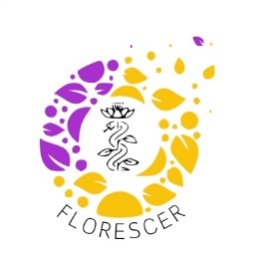 